Svar fra HB på skrivelse af 30. april 2017:Kære Sus,Tak for din refleksion over en bestemt situation på repræsentantskabsmødet. Den har vi nu læst og forstået.Du skal vide, at du altid har haft hovedbestyrelsens fulde opbakning i dit hverv som formand for breddeudvalget.Og den kan du fortsat og trygt regne med …4. maj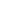 